Name: _____________________________________________________________Group: _____________________________________________________________Date: _________________PREGUNTAS DE SELECCIÓN MÚLTIPLES CON ÚNICA RESPUESTA  cada pregunta tiene un valor de 0.25%PART I- ADVICE INTERPRETATIONS 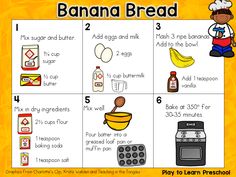 According with step 2 how many eggs we must use to cook banana bread:We will need many eggs We will need an eggWe will need 2 eggs We don’t need any eggsAccording with step 3 how many bananas we must use to cook banana bread:We will need many bananas We will need a bananaWe will need 2 bananasWe don’t need any bananasAccording with step 1 how much  butter  bar we must use to cook banana bread:We will need much butter We will need a butter barWe will need 2 butter barsWe don’t need any butter barPART II – CHOOSE THE BEST WORD TO COMPLETE THE TEXT, YOU HAVE MORE OPTIONS THAN YOU NEED.CLASSIC CHICKEN SOUPINGREDIENTS1 3½- to 4- (4)______chicken6 carrots, peeled4 celery stalks1 large yellow onion, quartered2½  (5)___________ of salt1 teaspoon whole black peppercorns4 (6) _____ of waterGallon  Pound Cups TeaspoonsPintPART III – CHOOSE THE BEST PHRASE TO COMPLETE THE DIALOGUE.7. Part one Student 1	Do you want to go out to eat tonight?Student 2	No, I am going to cook dinner at my 			house.  Would you like to come over 		to eat?	Student 1	Yes, thank you for inviting me.  What 		are you going __________________?To cook for dinner To bake for dinnerTo eat for dinner To wash for dinner8. Part two Student 2	I am going ____________________	Student 1	That sounds good.  How are you going 		to cook everything?Student 2	I am going to boil the rice, barbeque 		the chicken, and bake the bread. To make soup, rice and meat To make chicken, rice, salad, and bread.To make salad and pastaTo make hamburguer and french fries9. Part three	Student 1	What kind of salad are you going to 			make?Student 2	I am going ___________________Student 1	Everything sounds great. Ummm 			yummy potato salad   Do you need 			any help making dinner or do you want 		me to bring something?Student 2 	No, just come to my house at 6:00 pm.Student 1	Okay, I'll see you tonight.to make potato salad.to make celery salad.to make carrot  salad.to make cherry salad.PART IV – Classify the words Countables CarrotsRiceSoupMilkUncountables WatermelonsCarrotsWaterButter barCountables Cup of milkMilkWaterJuicePART V – Reading Comprehension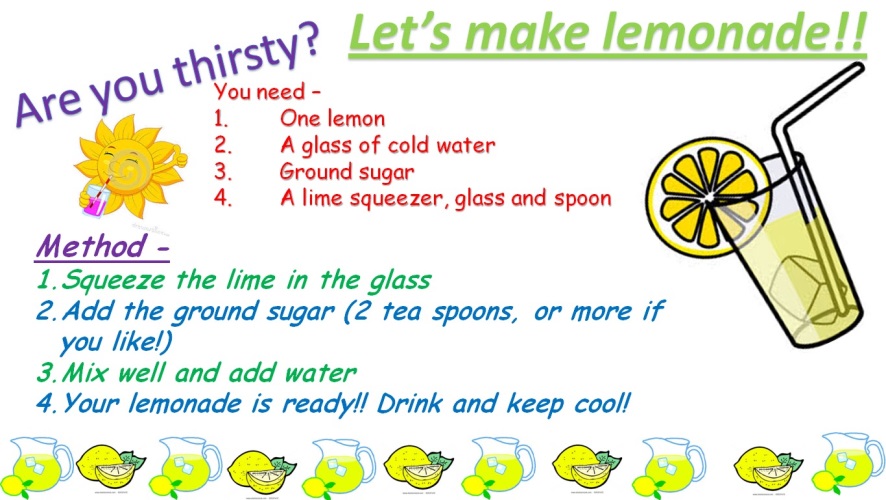 What kind of ingredients do you need to make a limonade?Lemon, Ice, Milk, and SaltLemon, chicken, water and saltLemon, milk and sugar Lemon, cold water,ground sugar,lime squeezer,glass and spoonWhat is the first step to make a limonade?Your limonade is already drink and keep coolAdd the ground sugar ( 2 teaspoon or more if you like)Squeeze the lime in the glassMix well and add waterWhat is the second step to make a limonade?Your limonade is already drink and keep coolAdd the ground sugar ( 2 teaspoon or more if you like)Squeeze the lime in the glassMix well and add waterWhat is the final step to make a limonade? Your limonade is already drink and keep coolAdd the ground sugar ( 2 teaspoon or more if you like)Squeeze the lime in the glassMix well and add waterPART VI – Reading Comprehension long texts 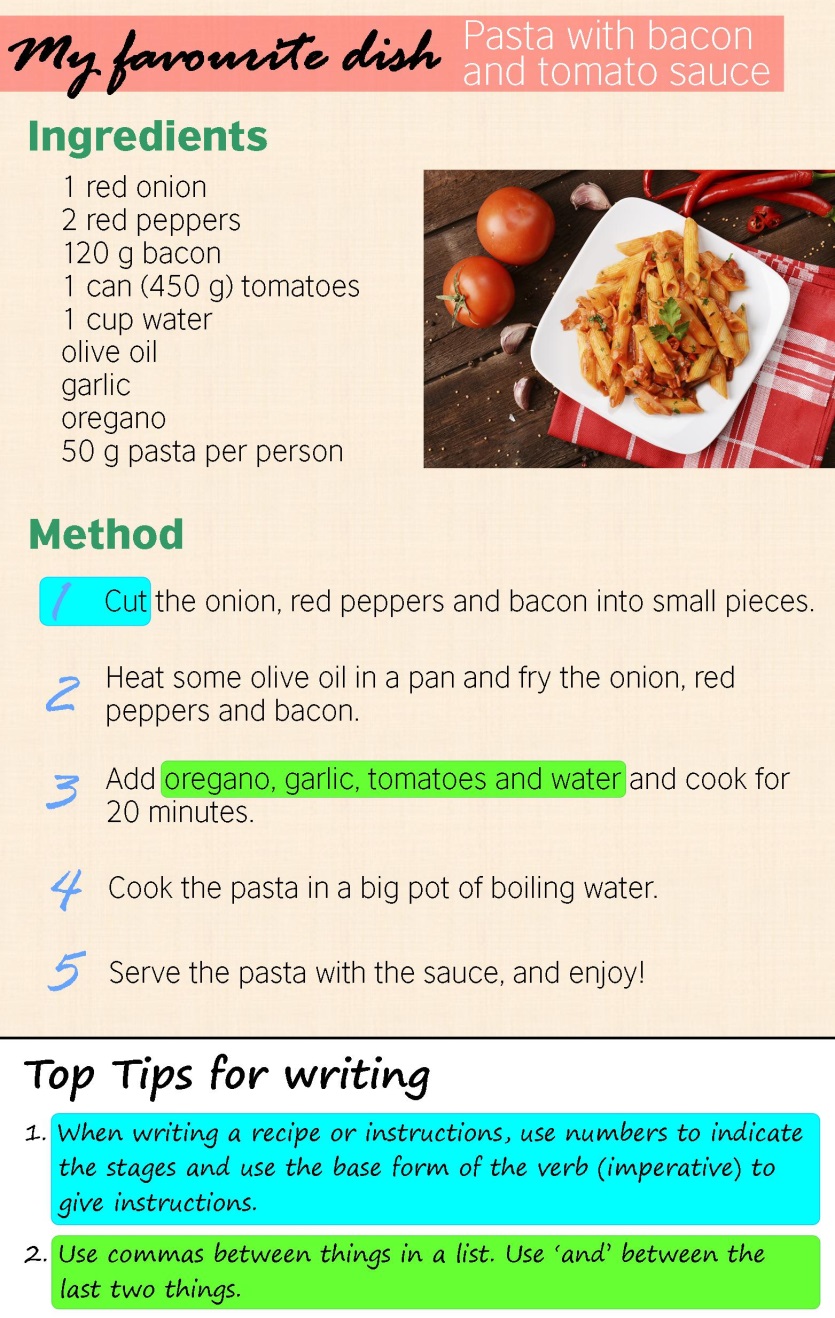 How many red peppers do you need?2 red peppers4 red peppers 6 red peppers8 red peppers Cut is similar to PutAdd Bake SliceThe expression “some olive oil” means that:Olive is a countable noun Olive is an uncountable noun Where do you cook the  pasta In a big potIn a big bowlIn a big cup In a dish What ingredients do you need to add?Onions, tomato and baconOregano, tomatos, garlic and waterSugar, Vanilla and Ice Pepper, carrots and onions